Recruitment Travel Grants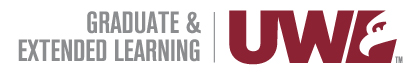 Graduate & Extended Learning will provide support for faculty and staff travel that involves graduate recruiting activities. Up to $500 can be awarded for recruitment to a given program for a single fiscal year (July – June). Travel to a professional conference can be supported if the grant recipient will participate in some kind of significant recruitment activity, e.g. a panel discussion on graduate school opportunities. To be considered for funding, complete the application below. Please have the form signed by your Graduate Program Director and Department Chair (unless that is you).  Signed applications should be scanned and electronically submitted by emailing to gradstudies@uwlax.edu, as far ahead of the proposed travel as is practical.Applicant InformationNameDepartmentGraduate ProgramAmount requested and explanation of amountApproximate dates of travelOne-paragraph description of the recruitment activities to be conducted during the proposed travel. SignaturesApplicant 														______				Date__________Program Director (if applicable)													Date__________Department Chair																Date__________